How to sign up? Fill out and mail in the information belowPlease send all checks to Darby HS. Attn: Shawn Papp(4200 Leppert Rd.  Hilliard Oh, 43026). Checks should be made out to Hilliard Darby Athletic BoostersEvery athlete will be given a t-shirt for attending.The camp may be extended due to weatherThe Hilliard City School District along with the Darby Softball Program are not responsible for injuries that occur while participating in the camp.. The opinions, products, activities and/or services of this organization are neither sponsored nor endorsed by the school district. __________________________________________________________________________________________Hilliard Darby Softball CampAthlete’s Name: ______________________Grade Entering : ______T-Shirt Size: _______Parent Signature: ___________________________________Emergency Contact: Name and Number ______________________When?Hilliard Darby Softball Camp will be held June 10th-12th (9am-11:30am)Where?At the Varsity Softball FieldCost?$50.00Who? Grades K-9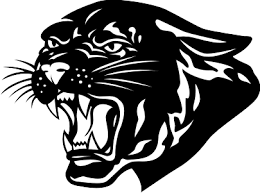 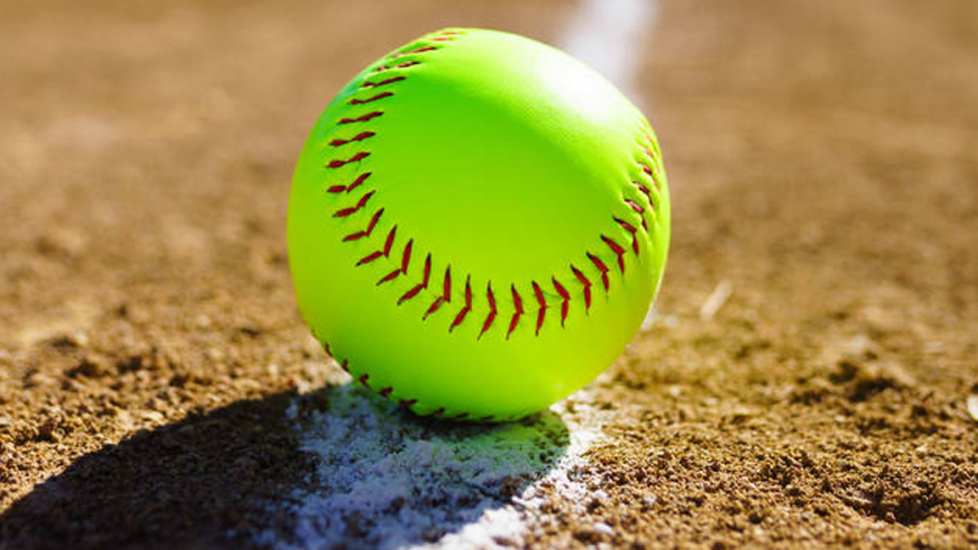 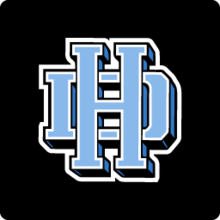 